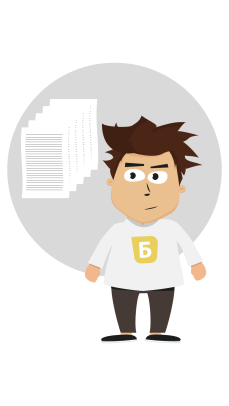 СОБРАНИЕ (сход, конференция) по выбору инициативного проекта, выдвигаемого на конкурсный отбор(дата, время, место проведения)Наша территория включена в краевую программу поддержки местных инициатив (ППМИ), в рамках которой мы можем получить денежные средства на развитие объектов общественной инфраструктуры: отремонтировать уличное освещение, благоустроить парк, отремонтировать Дом культуры, установить детскую площадку и т.д.Чтобы участвовать в конкурсе мы должны провести собрание и решить следующие вопросы:Выбрать проект;Определить вклад населения на реализацию выбранного проекта;Выбрать членов инициативной группы.От количества пришедших на собрание зависят конкурсные баллы: чем больше человек примет участие в собрании, тем больше шанс победить в конкурсе! Встречаемся дата, время, место Более подробную информацию о ППМИ и участии в конкурсе Вы можете получить, обратившись к указать ФИО и должность, номер телефона